STEM-CHANGING VERBS – Verbos Bota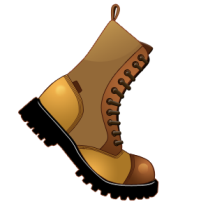 o > ueEjemplo: Almorzar (to have brunch)   conjugación -ar e > ieEjemplo: Entender (to understand)   conjugación -ere > iEjemplo: Pedir (to ask for)   conjugación -irSINGULARPLURALYoAlmuerz-oNosotros/asAlmorz-amosTúAlmuerz-asVosotros/asAlmorz-áisÉl/EllaUstedAlmuerz-aEllos/EllasUstedesAlmuerz-anSINGULARPLURALYoEntiend-oNosotros/asEntend-emosTúEntiend-esVosotros/asEntend-éisÉl/EllaUstedEntiend-eEllos/EllasUstedesEntiend-enSINGULARPLURALYoPid-oNosotros/asPed-imosTúPid-esVosotros/asPed-ísÉl/EllaUstedPid-eEllos/EllasUstedesPid-en